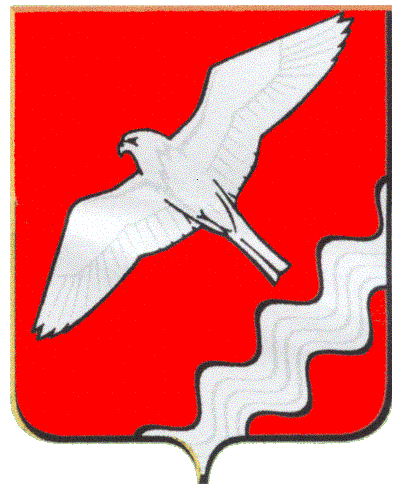 ДУМА МУНИЦИПАЛЬНОГО ОБРАЗОВАНИЯКРАСНОУФИМСКИЙ ОКРУГПЯТЬДЕСЯТ ПЯТОЕ  ЗАСЕДАНИЕ ПЯТОГО СОЗЫВАРЕШЕНИЕот 16 февраля 2017г. №  478г. Красноуфимск           В связи с подготовкой и проведением  выборов депутатов Думы Муниципального образования Красноуфимский округ, в  соответствии со статьями 10,  22 Устава Муниципального образования  Красноуфимский округ,  Дума Муниципального образования Красноуфимский округРЕШИЛА:1. Внести в решение Думы Муниципального образования Красноуфимский округ от 02.11.2016  года № 446 «Об утверждении схемы одномандатных избирательных округов  для подготовки и проведения выборов депутатов Думы МО Красноуфимский округ в сентябре 2017 года» следующие изменения:1.1 в наименовании и пункте 1 решения слова «в сентябре 2017 года» - исключить;1.2 схему одномандатных избирательных округов для проведения выборов депутатов Думы Муниципального образования Красноуфимский округ изложить в новой редакции (прилагается).2. Опубликовать настоящее решение в газете «Вперед» и разместить на официальном сайте МО Красноуфимский округ.3. Контроль за выполнением настоящего решения возложить на постоянную депутатскую комиссию по местному самоуправлению и правовому регулированию (Алешина Н.В.).Председатель ДумыМуниципального образованияКрасноуфимский округ	        П.А. ВышегородцевГлава Муниципального образованияКрасноуфимский округ                                                         О.В. РяписовПриложение к решению ДумыМО Красноуфимский округот 16.02.2017г. № 478Схема одномандатных избирательных округов для проведения выборов депутатов Думы Муниципального образования Красноуфимский округ Численность избирателей на 01.07.2016		 	         23941 Средняя норма представительства на 1 мандат    		1260 Нижняя граница числа избирателей в округе         -10%  	1134 Верхняя граница числа избирателей в округе        +10% 	1386 Одномандатный избирательный округ № 1Число избирателей в округе - 1186 д. Верхняя Ирга, с. Красносоколье, с. Нижнеиргинское, д. Тактамыш, д. Шуртан.Одномандатный избирательный округ № 2Число избирателей в округе - 1326д. Большое Кошаево, д. Верх-Бобровка, д. Красный Турыш, д. Лебяжье,  с. Новое Село, с. Чатлык.Одномандатный избирательный округ № 3Число избирателей в округе - 1136с. Большой Турыш, д. Малый Турыш, д. Русский Турыш, с. Ключики.Одномандатный избирательный округ № 4Число избирателей в округе - 1331с. Александровское, п. Березовая Роща, д. Подгорная.Одномандатный избирательный округ № 5Число избирателей в округе – 1227д. Верхнее Никитино, д. Нижнее Никитино, д. Приданниково: ул. Вишневая, ул. Дружбы, ул. Зеленая, ул. Культуры, ул. Малиновая, ул. Первомайская; пер. Первомайский, ул. Приданниковская, ул. Рябиновая, ул. Садовая, ул. Светлая, ул. Совхозная, ул. Солнечная, ул. Тополиная, ул. Цветочная.Одномандатный избирательный округ № 6Число избирателей в округе – 1291д. Колмаково, д. Приданниково: ул. Животноводов, ул. Заречная, ул. Лесная, ул. Молодежная, ул. Ольховая, ул. Победы, ул. Раздольная, д. Шиловка, д. Чувашково.Одномандатный избирательный округ № 7Число избирателей в округе - 1178д. Бишково, д. Екатериновка, д. Каменовка, с Крылово, д. Межевая,  д. Усть-Баяк, д. Усть-Торгаш.Одномандатный избирательный округ № 8Число избирателей в округе - 1261д. Верхний Баяк, д. Калиновка, д. Куянково, с. Рахмангулово, д. Средний Баяк.Одномандатный избирательный округ № 9Число избирателей в округе - 1210д. Банное, с. Криулино: ул. Березовая, ул. Механизаторов, ул. Новая, ул. П.Е. Голенищева, ул. Первомайская; пер. Первомайский; ул. Советская (нечетная сторона с № 45 по № 119а, четная сторона с № 44 по № 84), ул. Солнечная, ул. Сосновая, ул. Строителей, ул. Тепличная, пер. Тепличный, 9 км, д. Рябиновка, д. Чигвинцево.Одномандатный избирательный округ № 10Число избирателей в округе - 1180д. Красная Поляна, с. Криулино: ул. В. Крутикова, ул. Водынина, ул. Восточная, ул. Высокая, ул. Героев, ул. Загородная, ул. Зеленая, ул. Калиновая, ул. Ключевая, ул. Кокорина, ул. Луговая, пер. Луговой, ул. Мирная, ул. Молодежная, пер. Молодежный, ул. Нарядная, ул. Парковая, ул. Садовая, ул. Советская (нечетная сторона с № 1 по № 43, четная сторона с № 2 по № 42), ул. Совхозная, ул. Угорная,  пер. Цветочный, ул. Школьная, пер. Школьный, ул. Энергетиков, ул. 8 Марта.Одномандатный избирательный округ № 11Число избирателей в округе - 1337п. Натальинск: ул. Горького, ул. Заводская, пер. Заводской, ул. Ивахненко, ул. Кирова (нечетная сторона с № 37а по № 51, четная сторона № 20 по № 22), ул. Ленина (нечетная сторона с № 23 по №57, четная сторона с №32 по №98), ул. Луговая, ул. Молодежная, ул. Новая, ул. Парковая, ул. Первомайская, ул. Советская, ул. Трактовая.  Одномандатный избирательный округ № 12Число избирателей в округе – 1375д. Зауфа, д. Марийские Ключики,  п. Сарана: ул. Заводская (нечетная сторона  с № 65 по № 75), ул. Набережная, ул. Октябрьская (четная сторона  с № 112  по № 162, нечетная сторона с № 135 по № 191), ул. Партизанская,  ул. Поперечная, ул. Советская (нечетная сторона  с № 79 по № 95, четная сторона с № 86 по № 100), ул. Трифанова, ул. Трудовая (нечетная сторона с № 27 по № 59, четная сторона с № 26 по № 46), ул. 1918 года (нечетная сторона с № 45 по № 99, четная сторона  с № 72 по № 122), п. Саранинский завод, п. Соколиный Камень.Одномандатный избирательный округ № 13Число избирателей в округе – 1383д. Верхняя Сарана, п. Сарана:  ул. Бажова, ул. Горького ул. Декабристов, ул. Делегатская, ул. Заводская (четная сторона  с № 2 по № 40, нечетная сторона с № 1 по № 63), ул. Интернациональная, ул. Красная площадь, ул. Красноармейская, ул. Молодежная, ул. Октябрьская (четная сторона с № 2 по № 110, нечетная сторона с № 1 по № 133), ул. Парковая, ул. Патрина, ул. Первомайская, ул. Поляковская, ул. Почтовая, ул. Пролетарская, ул. Рабочая,  ул. Свердлова, ул. Советская (нечетная сторона с № 1 по № 77, четная сторона  с № 2 по № 84), ул. Тарасова, ул. Трудовая (нечетная сторона с № 1 по № 25, четная сторона с № 2 по № 24), ул. Шипулина, ул. 1918 года (нечетная сторона с № 1 по № 43, четная сторона  с № 2 по № 70).Одномандатный избирательный округ № 14Число избирателей в округе - 1335п. Натальинск: ул. Кирова (нечетная сторона с № 1 по № 31, 31а, четная сторона  с № 2 по № 18а), ул. Ленина (нечетная сторона  с № 1 по № 21, четная сторона с № 2 по № 30 б), ул. Мира, ул. Садовая, д. Савиново, с. Юва.Одномандатный избирательный округ № 15Число избирателей в округе - 1261д. Марийский Усть-Маш,  д. Озерки, д. Русский Усть-Маш, д. Сызги,   д. Черлак.Одномандатный избирательный округ № 16Число избирателей в округе - 1251д. Верхний Бугалыш, д. Голенищево, д. Средний Бугалыш.Одномандатный избирательный округ № 17Число избирателей в округе - 1264д. Большая Тавра: ул. Ленина, ул. Луговая, ул. Механизаторов, ул. Набережная, ул. Октября, с. Сарсы Вторые д. Сарсы Первые.Одномандатный избирательный округ № 18Число избирателей в округе - 1203д. Большая Тавра:  ул. Доброй Воли, ул. Ключевая,  ул. Космонавтов, ул. Молодежная, ул. Победы, ул. Советская, ул. Степная, ул. Трудовая, с. Русская Тавра.Одномандатный избирательный округ № 19Число избирателей в округе - 1206п. Дегтярка,  д. Новый Бугалыш,  п. Саргая,  д.Татарская Еманзельга,   д. Усть-Бугалыш.О внесении изменений в решение Думы Муниципального образования Красноуфимский округ от 02.11.2016г. № 446